КГУ «Уваровская средняя школа» отдела образования по Глубоковскому району УО ВКО
                              (наименование организации образования)
                              Краткосрочный (поурочный) план     План урокаРазделМир фантазииМир фантазииФ.И.О (при его наличии) педагогаСлямханова Д.К.Филиппова  И.Г.Слямханова Д.К.Филиппова  И.Г.Дата 01.03.22.01.03.22.Класс 5Количество присутствующихКоличество отсутствующихТема урокаФантастический мир сказокФантастический мир сказокЦели обучения в соответствии с учебной программой5. СГ 1. Понимать основное содержание текста, определяя   главную информацию.5.СГ6. Оценивать звучащую речь с позиции «нравится /не нравится»,5.W4 write with support a sequence of extended sentences in a paragraph to give basic personal information5.R3  understand the detail of an argument on a limited range of familiar general and curricular topics5. СГ 1. Понимать основное содержание текста, определяя   главную информацию.5.СГ6. Оценивать звучащую речь с позиции «нравится /не нравится»,5.W4 write with support a sequence of extended sentences in a paragraph to give basic personal information5.R3  understand the detail of an argument on a limited range of familiar general and curricular topicsЦели урокаУчащиеся  смогут понимать основное содержание текста, определяя главную информацию.Оценивать текст с позиции нравится/не нравится. Учащиеся правильно определяют и употребляют имена прилагательные на русском и английском языках.Учащиеся  смогут понимать основное содержание текста, определяя главную информацию.Оценивать текст с позиции нравится/не нравится. Учащиеся правильно определяют и употребляют имена прилагательные на русском и английском языках.Этап урока/ ВремяДействия педагогаДействия ученикаОцениваниеРесурсыНачало урокаОрганизационный момент2 минПриветствие учащихсяСлово учителя английского языка: Слайд 1 Слайд 2Before we start the lesson, let's sing a songToday we are having an unusual lesson! We will have an integrated lesson of Russian and English languages.Учащиеся приветствуют учителя Дети поют песню -  “Rise and shine ”Ученики разделились на группы -  А,В, СФО «Эмоциональный настрой»На партах учеников школьные принадлежности, учебники и карточки с заданиемСлайд 1,2,3 Актуализация интереса учащихся4 минИлона  Генадьевна Диана  ҚайратқызыДиана  Қайратқызы..И.Г.Д.Қ. И.Г.Слово учителя русского языка : Слайд 3. Прослушивание видео музыкальной заставки «В гостях у сказ https://youtu.be/mMJlrLkVFG4ки»     Когда мы читаем или изучаем сказки, над нами витает фантазия. Вот и сегодня она пришла к нам в звуках “Мелодии в гостях у сказки” , которую вы только что услышали.Все мы родом из детства. Мы вспоминаем свое детство как волшебный сон. И, наверное, ребята, вам родители иногда говорят: “Как бы я хотела оказаться на твоем месте, снова  стать маленьким.   Да, действительно, через сказки мы постигаем жизнь. А жизнь наша – это постоянные переходы  от   реального в желаемый  мир, а из желаемого  в реальный. Слово учителя английского языка : Of course, we need fairy tales.  While still a little boy, the great storyteller Andersen once asked his father: «What is a fairy tale?". He answered him: “A fairy tale is a great spiritual culture of the nation, which we collect in crumbs, and through a fairy tale the thousand–year history of the people is revealed to us.»Просматривают  видеозаставкуСлушают учителей и музыку, смотрят презентацию и отвечают на вопросы.О «Одобрение»Слайд 4 видеозаставка ПрезентацияКарта путешествияСлайды 1-3 Актуализация интереса учащихся4 минИлона  Генадьевна Диана  ҚайратқызыДиана  Қайратқызы..И.Г.Д.Қ. И.Г.Слово учителя русского  языкаРебята, давайте предположим , о чем мы сегодня будем говорить : «Фантастический мир сказок ». Откройте тетради и запишите дату и  тему урока. А теперь давайте сформулируем вместе нашу цель урока.Демонстрируем слайды:Слайд  4Дата, тема урока. Дети делают записи в тетрадь.Слайд 5   Формулируем цели урока,  совместно с детьмиСлайд 6  Показываем  критерии успешности работы учеников на урокеСлово учителя английского языка :Please look at the travel map, we will reveal secrets, overcome obstacles, and create our own real fairy tale with working the cards according the theme. Слово учителя русского  языкаСлайд 8 Описывает ход путешествия. С собой в путешествие мы возьмем волшебные предметы, потому что в сказках без них не обойтись. Предполагают тему урока, объясняют свое мнение.Записывают в тетради  дату и тему урокаФормулируют цели по опорным глаголамПроговаривают критерии успешности работы на урокеСлайд  5 Дата, тема урокаСлайд 6   глаголы цели урокаСлайд 7 критерии успешностиСлайд  8Карта  на доске  и  ход путешествияСередина урокаКонкурс «Подготовка к путешествию»Упражнение 1А, Б4 минИ.Г. Слово учителя  русского  языка: Слайд 9  (Г). Стратегия «Лавка волшебных предметов» Предложите в группах свои варианты современных аналогов приведенных сказочных предметов. Какие из них стали реальностью, а какие еще нет? Откройте учебник русского языка на странице 5 упражнение Говорим.  Упражнение 1 АВолшебный клубок, скатерть-самобранка, сандалии с крыльями, волшебное зеркальце, чудо-печка, сапоги-скороходы, ковер-самолет, шапка-невидимка. Обратите внимание , как пишутся сложные имена существительные : скатерть- самобранка….Через дефис. Проверьте  себя и запомните правописание!Слайд  10Упражнение 1 Б: Выберете с собой в путешествие  один  предмет –помощник и объясните свой выбор (выдается группе карточка  волшебный помощник)Гиперссылка 1а Сказка - это поучительный текст.Упражнение 1Волшебный клубок- GPS(новигатор)Скатерть-самобранка-холодильникСандалии с крыльями- герроскутер, Волшебное зеркальце- камера сотового телефона с эффектами.Чудо-печка -  автомобильСапоги-скороходы- электросамокатКовер-самолет- самолетШапка-невидимка- ???Отвечают на вопрос устноГ.. Упр 1 АУченики называют по очереди из 3 групп по одному предмету.Упр 1бгруппа выбирает 1 волшебный предмет и объясняет свой выборКлюч ответов на доскеФО СветофорПрезентация слайд 9Учебник Русский язык ч 2, стр 5 упражнениеГоворим Раздаточные карточки Волшебные предметы (распечатать на цветном)Карточка словарные словаПрикрепляем магнитом на доскуКонкурс «Театральный»Инсценировка сказки5 минД.Қ.Индивидуальная карточкаКаждый делает индивидуальноСлово учителя  английского  языка: Слайд 11 We are ready, our boat is going on a sea voyage, where various obstacles/ contests of knowledge of English and Russian are waiting for us.ROLE PLAY ROLE PLAY  I gave to your homework read the text and find the main idea and moral. You had homework, which we will check now. A group of our artists has prepared a dramatization of A.S.Pushkin's literary fairy tale "The Tale of the  Fisherman and  Golden fish" in English.   This is individual work. For you for the first time in class   I give interesting and extraordinary   listening task.  You should listen clearly,   understand the main idea of the story. You will do task according the story and then answer.Слайды 12,13 (иллюстрации к сказке)Музык фон 1 включитьИнсценировка сказки на английском языкеПодготовить артистов, атрибуты, переключать ПКНурайым -  wifeАружан – Golden fish Ульяна – Author Екатерина - AuthorСтепан  - Fisherman Подготовить артистов, атрибуты, переключать ПКСлайд  14(видео из сказки Как старуха получила дом)Слайд 15 Море, аплодисментыСлово учителя  английского  языка: Great job my dear students   I award you with emodjies  of participation. 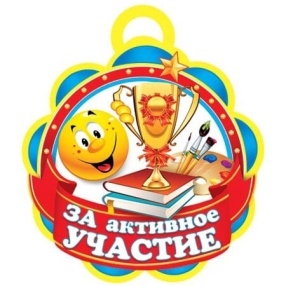 Группа артистов показывают сценку, остальные смотрят  сказку,   готовят ответы по карточке 2Fisherman and fish  Катя AUTHOR: This  is a story from long ago.  It is about a kind old fisherman. He lives with his wife in a very small house.  The fisherman works hard,  but he is very poor. One day, the fisherman catches a small golden fish.  Аружан GOLDEN FISH:   Oh , please let me go, -says the fish. (Катя) Аружан GOLDEN FISH:    you can have anything you wish. Степан FISHERMAN :  Dear little fish, - says  a kind old man.  (Катя)Степан FISHERMAN :   I do not want anything.  – and he lets the fish go.  Ульяна AUTHOR:  The  fisherman goes home. He tells his wife about the fish.Нурайым WIFE: You are a fool.  We need a new bucket!   This one is old and dirty.  Go back  and ask he fish for a bucket.  Ульяна AUTHOR:  So the fisherman goes back to the sea. The sun is shining.  He calls the golden fish.  It swims up to the fisherman.  Аружан GOLDEN FISH:   What do you want, good man ? – it asks. (Ульяна) Степан FISHERMAN :  My wife wants a new bucket.  – says the old man. (Ульяна)  Аружан GOLDEN FISH:   :   OK. You can have your wish.  Go home now.  – says the fish and swims away.  (Катя )Катя AUTHOR: The fisherman goes home.  And sees a shiny new bucket.  He is very happy . The fisherman`s wife  is very angry.  She wants to have a beautiful house.    (Катя)Ульяна AUTHOR:   And then golden fish grants a  wife` s wish. FISHERMAN:   Please don`t be angry, dear fish.  – says the fisherman . FISHERMAN:    My wife wants to be rich and queen of the land and sea. And she wants you to be her servant. Ульяна AUTHOR: Golden fish goes away without words. Golden fish doesn`t say anything. Moral of the story   you shouldn`t   hope that other people   do case for you. Never back down. Work very hard. Be hardworking. Оценивание работы артистовКритерии оценивания:1…..2….3…..4…..Смайлики раздача за активность  распечататьслайд  11 –Пушкинслайды 12, 13,14 (иллюстрации к сказке)\Атрибуты для сценки  Конкурс «В мире сказки»
Карточка 25 минПроверяем с И.Г. Д.Қ.Раздать смайлики артистам и группам Слово учителя английского языка Задание: complete card No.2. You've seen a fairy tale. We tried to translate it mentally into Russian and understand the text.Answer the questions, fill out the table with answers to the questions. You should  answer in the language in which the question is asked. 2. Зачитывают ответыГруппа В –вопрос 1Группа С- вопрос 2Группа А- вопрос 3Группы А, В, С –вопрос 41. What about the story?  2. Кто герой этого этой сказки?3. Describe the main characters with using adjectives.4. Чему учит  эта сказка?Учитель крепит карточки выполненных работ к доске. Оценивает работуI want to give certificate of participation to each groups 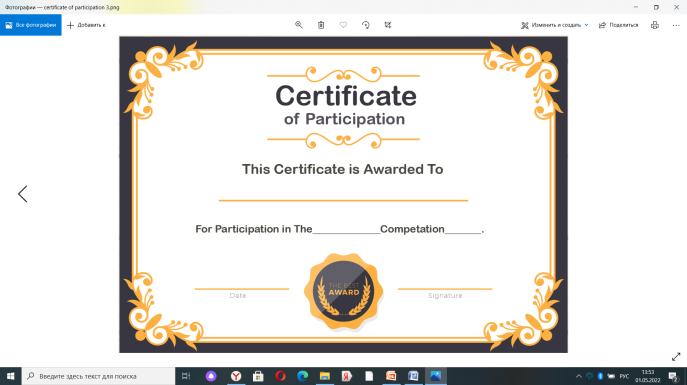 Гиперссылка 2а Сказка - это источник необходимых знаний о культуре и языке.Карточка 2Конкурс «В мире сказки»
Contest «In the worldin the world of fairy tales»Ученики заполняют карточку ответами на вопросы на двух языках.Оценивание : смайликамиВзаимопроверка групп  1. Стратегия «Консул» …….2. Зачитывают ответыГруппа В –вопрос 1    Мячина  Людмила Группа С- вопрос 2     Шарыпов Роман Группа А- вопрос 3 Фомина Дарина Группы А, В, С –вопрос 4. Ларионов Владислав Карточка № 2 Слайд 15,16 Конкурс «Я знаю»/ «I know»6 минГрупповая работа Проверяем вместе И.Г. Д.Қ.И Задание говорит И.Г.Слово учителя русского языкаСлайд 18Мы продолжаем наше путешествие в  Мир Знаний английского и русского языков. И на пути у нас , я думаю преодолимое препятствие. Необходимо вспомнить правило.  Что мы называем именем ПРИЛАГАТЕЛЬНЫМ  в английском и русском языке. Заполните органайзер  «Имя прилагательное» на двух языкахСлайд 19  Мы выполним верно задание, если будем смотреть на критерии оценивания.Консул Слайд 20   Предлагает ученикам  проверить работу по ключу Заполняют таблицу , обсуждая ответы в группе.  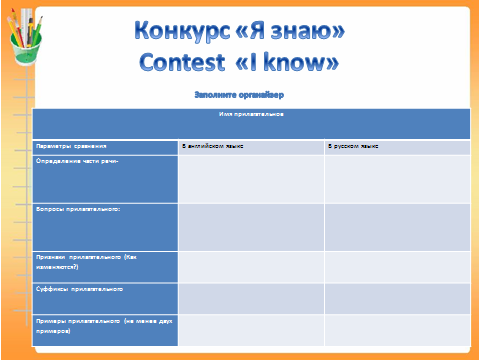 Записывают на двух языкахДля учащихся группы С  учителя оказывают поддержку Подсказки ….Группа С -  2 вопрос  Бекенай Ынжу. Группа Б -  3 вопрос – Кадиров Наиль Группа А  - 1 вопрос – Акылбай НурайымГруппа А –  4  вопрос ТУткина Ульяна Группа С – 5 вопрос – Шарыпова Оксана Проверка  у доски Стратегия «Защита органайзера»Оценивание по  критериям: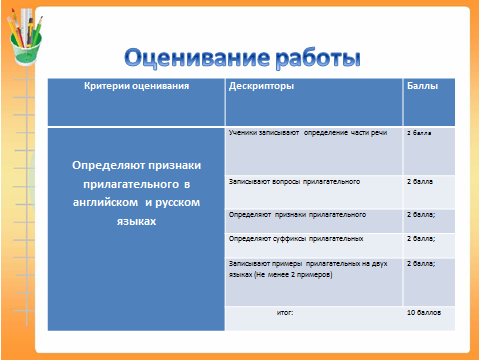 Ключ учителя  на слайдеВзаимооценивание Светофор Слайд 17органайзер «Имя прилагательное» Слайд 18 - критерии оцениванияСлайд 19  ключ правильного ответа Имя прилагательное.Конкурс «Будем Здоровы!»Физминутка2 минД.Қ.Слайд 17Слово учителя английского языкаAnd now a moment of Health. Repeat the movements shown in the video. We all want to be healthy, so we do it together.Выполняют движения физминутки«А рыбка плавает вот так»Похвала учителяВидео  физминуткиСлайд 20Конкурс  «Какой герой?» / «What a hero?»6 минСлово учителя английского языка:Слайд 21We've come a long way on our journey. The moment has come for us to choose three dangerous roads, we will have to split up. Today we watched "The Tale of the Fisherman and the Fish".  Each group should  describe  three characters in  this fairy tale.And you have  2nd task. Дети  сами зачитывают задание у доски.Дифференцированная работа:Слайд 22Группа АЗадание1  Охарактеризуйте героя  сказки – Рыбака,  с помощью прилагательных.  Запишите характеристику на английском и русском языках.Задание 2.Лексическая работа.    Matching Необходимо  правильно перевести слова первого столбика и найти соответствие прилагательного второго столбика, указав правильную букву.Учитель просит  прочитать озвучить  ответы. И демонстрирует после слайд с правильными ответами.Проверяем работу Слайд 23Комментарий учителя , 6 баллов максимально.СВЕТОФОРЗадание 1Характеризуют Рыбака с помощью прилагательных на двух языках. Должны назвать суффиксы прилагательных на русском языке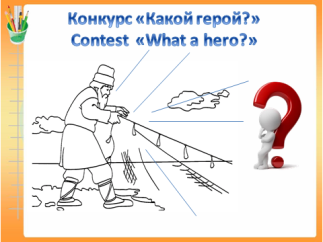 Группа А -  все Дарина , Ульяна, Нурайым кроме Аружан Задание 2.Выполняют карточку. Соотносят прилагательные на двух языках, указывая букву.КлючГруппа А -  все Дарина , Ульяна, Нурайым кроме Аружан Группа В –   Кадиров, Ларионов, ШарыповаГруппа С -    все  будут, но спросим Бекенай, Вошкин, ВостриковаПроверка с помощью учителяПроверка по ключуСлайд 21,22 -Три дорогиСлайд 22 –РыбакКарточка 3СловарьКарточка 4Слайд 23.24 Ключ лексическая работаЗадание для группы Б6 минИлона Генадьевна Слово учителя русского языка:Дети  сами зачитывают задание у доски.Дифференцированная работа:Слайд 24Группа BЗадание 1,2   Охаратеризуйте героя  сказки – Рыбку,  с помощью прилагательных. Подберите антоним к словам ,  которые помогут вам охарактеризовать  героя Рыбку. Глупая-Тусклая –Большая-Бессильная-Переведите на английский язык полученные антонимы и подпишите характеристику РыбкиСлайд 25 Задание  Конкурс Антонимы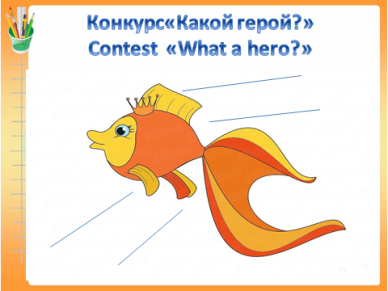 Группа В –   Кадиров, Ларионов, ШарыповаПроверка по ключуСлайд 25.26Карточки 3,4СловарьЗадание для группы С6 минСлово учителя английского языка:Дети  сами зачитывают задание у доски.Дифференцированная работа:Слайд 26Группа СЗадание 1,2   Write down from the list the qualities that relate to the character  the fisherman's Wife:Cheerful, kind, cruel, angry, grumpy, greedy.Translate these adjectives into English using a dictionary:Гиперссылка 6а Сказка учит различать  добро и зло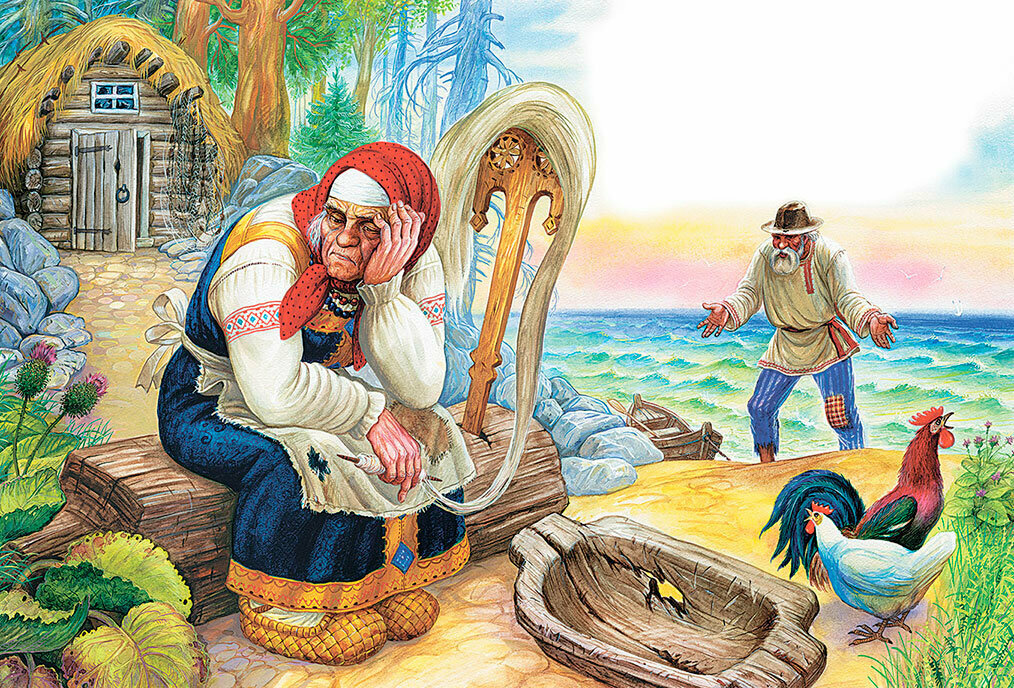 	Группа С -    все  будут, но спросим Бекенай, Вошкин, ВостриковaПроверка по ключуСлайд 27.28Карточки 3,4СловарьИнтерактивная игра5 минОбщее Д.ҚИ.Г.Слово учителя английского языка:Предлагаем вам поиграть в интерактивную игру. «Кто быстрее». За правильный ответ, вы получаете баллы.We offer you to play an interactive game. "Who is faster." For the correct answer, you get points.Ссылки 15 слов возможно поменяемУченики выполняют задание на ноутбуке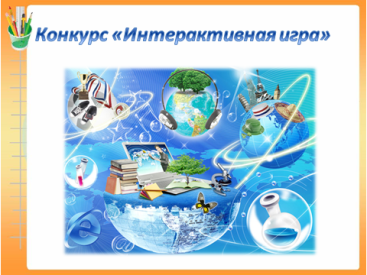 Ключ в игреСтратегия «Кто быстрее»https://wordwall.net/ru/resource/27851500/english/fisherman Слайд 30.31Ссылка на игруКонец урока2 минИлона Генадьевна  Слово учителя русского языка:Read for  specific information –бутылка – записка от героевСегодня вы  сделали вывод, что1.Сказка- это поучительный текст. 2. Сказка - это источник необходимых знаний о культуре и языке.3. Сказка- это  вековая мудрость народа.4. Сказка учит различать  добро и зло.5. Сказка  учит фантазировать.Читают , если согласны поднимают сигнальную карточку утверждение Зеленая карточка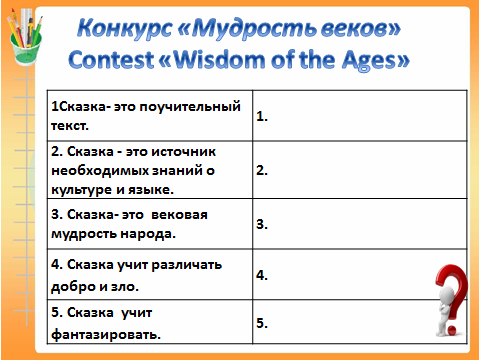 1,3,5, - Дарина 2,5 – Ульяна 5 баллов Дарина и Ульяна четко и ясно читают Слайд  32.33Конкурс «Редактор»3 минИ.Г.Слово учителя русского языка:Ученикам нужно прочитать текст и исправить ошибки.Что за прелесть эти сказкиСо скаской мы встричаемся с самого дедства. Сначала нам их рассказывают мамы и бабушки, потом мы их читаем сами. Так сказка нас соправождает всю жизнь.Любая скаска - это волшебство, где добро всегда побеждает зло. Так в сказке александра Сергеевича пушкина «сказка о рыбаке и рыбке»  человек испытывается благами земными и очень важно, как он относиться к тому, что он имеет. Автор показывает нам, что материальное не главное.  Рыбак со своей женой вновь остаются  у разбитого корыта, но они остаются вместе, жадность вредна.Сказка помогает нам верить, учит дружить, быть чесными, различать добро и зло, не боятся трудностей. Недаром многие из них заканчиваются так: “Сказка - ложь, да в ней намёк, добрым молодцам урок”. Без сказок жызнь была бы серой и скучной. Каждый человек мечтает превратить свою жизнь в сказку. Исправить необходимо 12 ошибок.Гиперссылка 7а Сказка  учит фантазировать.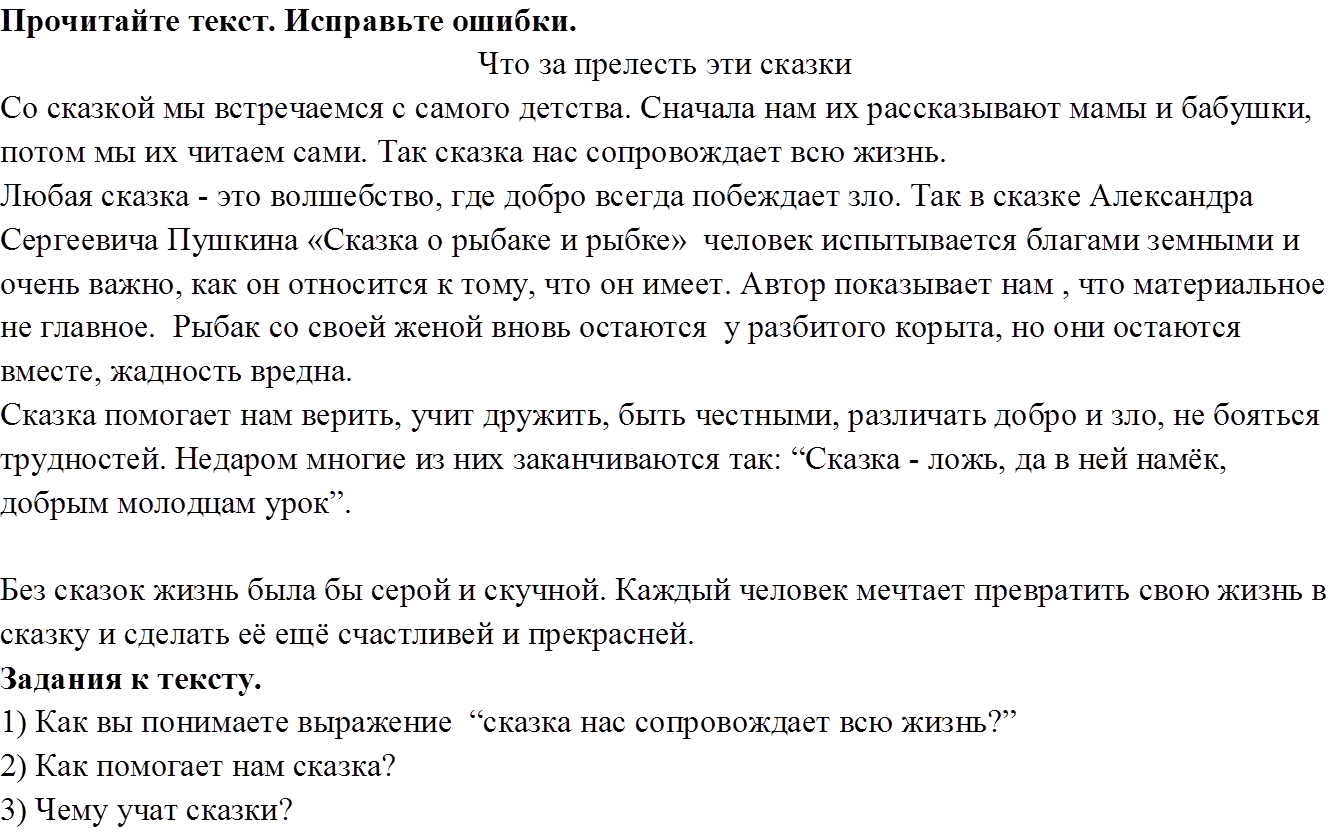 Слайды 28 Карточки «Редактор»Слайд 29-Ключ к карточкам «Редактор»Рефлексия2 минИлона Г.Слово учителя английского языка: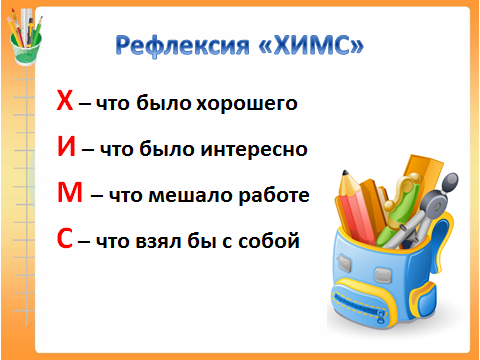 Ученики отвечают на вопросыХорошее- проверил свои знания по анг и русск языкам. Узнал новые слова и их правописание(Ульяна)Интересное- участвовал в конкурсах. Работали в команде. Интересная сценка и все задания(Катя)Мешало работе – Нужно учить  правила  по русскому и слова по английскому.  Ничего не мешало. (Нурайым)Следствие- научился многому, возьму с собой знания . Буду стараться больше.(Аружан)Комментарий учителей о работе на уроке   Слайд 34Итог урока2 мин И.Г. Д. Қ. Песня Have you got a problem Слово учителя русского языка:Сегодня вы прекрасно работали на уроке. Надеемся урок вам понравился. и мы еще проведем совместный урок анг и русского языков. Вы совершили смелое путешествие в мир Фантазии, в мир Знаний. Открыли для себя много истин. Мечтайте, сказка учит нас фантазировать. Очень хорошо, что  вы работали в команде, где  у вас была поддержка друзей, в роли которых были ученики и учителя. Закончим наше путешествие песней «Друг всегда поможет»As you know  some students have a problems  and    other students which have  understood  you should help. Ok let`s sing a song. Thnx For your attention Ученики  поют песнюКомментарий учителяСлайд 35.36.37